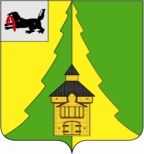 Российская ФедерацияИркутская областьНижнеилимский муниципальный районАДМИНИСТРАЦИЯПОСТАНОВЛЕНИЕОт 25 июня 2021 г. № 556г. Железногорск-Илимский«О внесении изменений в постановление администрации Нижнеилимского муниципального района от 20.12.2017г. № 1093 «Об образовании избирательных участков» В соответствии с подпунктом «б» пункта 21 статьи 19 Федерального закона от 12 июня 2002 года № 67-ФЗ «Об основных гарантиях избирательных прав и права на участие в референдуме граждан Российской Федерации», администрация Нижнеилимского муниципального районаПОСТАНОВЛЯЕТ:1. Внести изменения в постановление администрации Нижнеилимского муниципального района от 20.12.2017г. № 1093 «Об образовании избирательных участков» (с изменениями, внесенными постановлениями администрации Нижнеилимского муниципального района от 16.08.2018 г.        № 758, от 29.12.2018 г. № 1228, от 17.06.2019 г. № 658, от 17.01.2020 г. № 24, от 16.03.2020 г. № 188, от 04.06.2020 г. № 535, от 09.07.2020 № 640, от 02.03.2021 г. № 217), изложив приложение к постановлению в новой редакции (приложение).                                       2. Опубликовать данное постановление в периодическом печатном издании «Вестник Думы и администрации Нижнеилимского муниципального района» и разместить на официальном сайте МО «Нижнеилимский район». 3.Контроль за исполнением постановления оставляю за собой.  Мэр района     		                                     	 М.С.РомановРассылка: в дело-2, Нижнеилимская ТИК, ГАС «Выборы», пресс-служба администрацииА.Г.Чеснокова32306Приложение к постановлению администрации Нижнеилимского муниципального районаот 25.06.2021 № 556Список избирательных участков (с указанием номеров избирательных участков, их границ, помещений для голосования и номеров телефонов участковых избирательных комиссий)Избирательный участок № 1024Место нахождения участковой избирательной комиссии и помещения для голосования: Иркутская область, г. Железногорск-Илимский, квартал 1, дом 43        (МОУ «Железногорская СОШ № 2»), тел.: 3-03-58Границы избирательного участка: г. Железногорск-Илимский, квартал 1 - все дома, кроме домов с №№ 38А, 45(общ 1), 63, 63А, 63Б, 63В, 64, 65, 65А, 66, 67.Избирательный участок № 1025Место нахождения участковой избирательной комиссии и помещения для голосования: Иркутская область, г. Железногорск-Илимский, квартал 1, дом 45 (общежитие № 1), тел.: 3-29-55Границы избирательного участка: г. Железногорск-Илимский, переулки Волжский, Днепровский, Донской, Иртышский, Камский, Ленский, улицы Ангарская, Иващенко - дома №№ 1, 3, 5, Нагорная, квартал 1 - дома №№ 38А, 45(общ 1), 63, 63А, 63Б, 63В, 64, 65, 65А, 66, 67.Избирательный участок № 1026Место нахождения участковой избирательной комиссии и помещения для голосования: Иркутская область, г. Железногорск-Илимский, квартал 2, дом 56   (НОУ ДПО «Нижнеилимский СТК» РО ДОСААФ России Иркутской области),                  тел.: 3-06-76Границы избирательного участка: г. Железногорск-Илимский, улица Иващенко - дома №№ 9, 11, 13, квартал 2 – дома с № 1 по № 50.Избирательный участок №1027Место нахождения участковой избирательной комиссии и помещения для голосования: Иркутская область, г. Железногорск-Илимский, 3 квартал, дом 15 А (МБУК РДК «Горняк»), тел: 3-26-25 Границы избирательного участка: г. Железногорск-Илимский, улицы Кутузова, Нахимова, Суворова, Ушакова, квартал 2 – дома с № 51 по № 74(общ 2), квартал 3 – дома с № 1 по № 14, квартал 4Избирательный участок № 1028Место нахождения участковой избирательной комиссии и помещения для голосования: Иркутская область, г. Железногорск-Илимский, квартал 3, дом 35           (МОУ «Железногорская СОШ № 3»), тел.: 3-08-86Границы избирательного участка: г. Железногорск-Илимский, переулок Таежный, улицы Буденного, Ватутина, Гастелло, Геологов, Западная, Кирова, Котовского, Лазо, Пархоменко, Фрунзе, Чапаева, 40 лет ВЛКСМ, квартал 3 – дома с № 16 по № 32.Избирательный участок № 1029Место нахождения участковой избирательной комиссии и помещения для голосования: Иркутская область, г. Железногорск-Илимский, квартал 6, дом 14А (Профессиональный колледж), тел.: 3-50-52Границы избирательного участка: г. Железногорск-Илимский, квартал 6 - дома №№ 1, 2, 3, 4, 5, 5А (общ №3),6, 9, 10, 11, 12, 13, 14, 14А, 16А (интернат).Избирательный участок № 1030_Место нахождения участковой избирательной комиссии и помещения для голосования: Иркутская область, г. Железногорск-Илимский, квартал 6 «А», дом 4«А»  (классы коррекционного развивающего обучения МОУ «Железногорская СОШ № 1» (бывшая вечерняя школа)), тел.: 3-29-95Границы избирательного участка: г. Железногорск-Илимский, квартал 6 - дома №№ 6А, 7, 7А, 8, 15, 16, 17, общежития №№ 5, 6, 7, 8, квартал 6А.Избирательный участок № 1031Место нахождения участковой избирательной комиссии и помещения для голосования: Иркутская область, г. Железногорск-Илимский, квартал 7, дом 17  (МОУ «Железногорская СОШ № 4»), тел.: 3-03-92Границы избирательного участка: г. Железногорск-Илимский, улица Радищева, квартал 7 - дома № № 5, 6, 7, 8, 9,10,11,12,14,15,16.Избирательный участок №  1032Место нахождения участковой избирательной комиссии и помещения для голосования: Иркутская область, г. Железногорск-Илимский, квартал 8, дом 23 (центральная районная библиотека), тел.3-28-15Границы избирательного участка: г. Железногорск-Илимский, квартал 8 - дома № № 1, 2, 2А, 3, ЗА, 4, 5, 5А, 6, 7, 8 (общ №4), 9А, 28 (общ №28)Избирательный участок №1033Место нахождения участковой избирательной комиссии и помещения для голосования: Иркутская область г. Железногорск-Илимский, квартал 8, дом 29       (МОУ «Железногорская СОШ № 5»), тел.: 3-28-45Границы избирательного участка: г. Железногорск-Илимский, улица Янгеля, квартал 7 - дома № № 1, 2, 3, 4,квартал 8 - дома №№ 9, 10, 11, 12, 13, 14Избирательный участок № 1034Место нахождения участковой избирательной комиссии и помещения для голосования: Иркутская область, г. Железногорск-Илимский, 13-микрорайон ул. Энтузиастов, дом 2А (МДОУ детский сад «Родничок»), тел.: 3-73-53Границы избирательного участка: г. Железногорск-Илимский, микрорайон 13, микрорайон 14.Избирательный участок № 1035Место нахождения участковой избирательной комиссии и помещения для голосования: Иркутская область, г. Железногорск-Илимский, 10 квартал, дом 3 «а» (Нижнеилимское правление общества охотников и рыболовов), тел.: 3-24-33Границы избирательного участка: г. Железногорск-Илимский, улицы Лесная, Полярная, Рождественская, Северная, микрорайон 10, микрорайон 11, микрорайон 11А, поселок ДСУ-2, поселок Северный, поселок СМП-289.Избирательный участок № 1036Место нахождения участковой избирательной комиссии и помещения для голосования: Иркутская область, г. Железногорск-Илимский, поселок Донецкого ЛПХ, дом 34 (административное здание Нижнеилимского АТП), тел.: 89641037819Границы избирательного участка: г. Железногорск-Илимский, поселок Донецкого ЛПХ.Избирательный участок № 1037Место нахождения участковой избирательной комиссии и помещения для голосования: Иркутская область, Нижнеилимский район, п. Дальний, ул. Ленина, дом 15 (администрация Дальнинского сельского поселения Нижнеилимского района), тел.: 89247153436Границы избирательного участка: поселок Дальний.Избирательный участок № 1038Место нахождения участковой избирательной комиссии и помещения для голосования: Иркутская область, Нижнеилимский район, п. Брусничный, ул. Ленина, дом 9 (администрация Брусничного сельского поселения Нижнеилимского района) тел.: 89500870735Границы избирательного участка: поселок Брусничный.Избирательный участок № 1039Место нахождения участковой избирательной комиссии и помещения для голосования: Иркутская область, Нижнеилимский район, п. Заморский, ул. Ленина, дом 3 (МОУ «Заморская СОШ»), тел.: 89642776125Границы избирательного участка: поселок Заморский.Избирательный участок № 1040Место нахождения участковой избирательной комиссии и помещения для голосования: Иркутская область, Нижнеилимский район, п. Березняки, ул. Янгеля, дом 25 (здание администрации Березняковского сельского поселения), тел.:  60-210Границы избирательного участка: поселок Березняки.Избирательный участок № 1041Место нахождения участковой избирательной комиссии и помещения для голосования: Иркутская область, Нижнеилимский район, п. Игирма, ул. Центральная, д. 12 здание ДК (МУК КИЦ БСП), тел.: 89834637165Границы избирательного участка: поселок Игирма.Избирательный участок № 1042Место нахождения участковой избирательной комиссии и помещения для голосования: Иркутская область, Нижнеилимский район, п. Речушка, ул. Красноярская, дом 20 (МОУ «Речушинская СОШ), тел.: 69-400 Границы избирательного участка: поселок Речушка.Избирательный участок № 1044Место нахождения участковой избирательной комиссии и помещения для голосования: Иркутская область, Нижнеилимский район, п. Соцгородок, ул. Таёжная, дом 3 А (МКУК «Фортуна»), тел.: 89025417648Границы избирательного участка: поселок Соцгородок, поселок ж/д станции Черная.Избирательный участок № 1046Место нахождения участковой избирательной комиссии и помещения для голосования: Иркутская область, Нижнеилимский район, п. Семигорск, ул. Октябрьская, дом 1 (администрация Семигорского сельского поселения),                тел.: 89245375843Границы избирательного участка: поселок Семигорск, поселок Мерзлотная.Избирательный участок № 1047Место нахождения участковой избирательной комиссии и помещения для голосования: Иркутская область, Нижнеилимский район, п. Шестаково, ул. Ленина, дом 20Б (МОУ «Шестаковская СОШ»), тел.: 66-244.Границы избирательного участка: поселок Шестаково, улицы Космонавтов, Кошурникова, Ленина, Матросова, Молодежная, Октябрьская, Таежная, Црм.Избирательный участок № 1048Место нахождения участковой избирательной комиссии и помещения для голосования: Иркутская область, Нижнеилимский район, п. Шестаково, ул. Ленина, дом 20А (здание администрации Шестаковского городского поселения),                                   тел.: 66-231Границы избирательного участка: поселок ж/д станция Селезнево; поселок Шестаково, улица Транспортная, Набережная, п. Селезневский.Избирательный участок № 1049Место нахождения участковой избирательной комиссии и помещения для голосования: Иркутская область, Нижнеилимский район, п. Суворовский, ул. Зеленая, дом 9 (Суворовский ФАП), тел.: 66-348 Границы избирательного участка: поселок Суворовский.Избирательный участок № 1051Место нахождения участковой избирательной комиссии и помещения для голосования: Иркутская область, Нижнеилимский район, п. Хребтовая, ул. Калинина, дом 1 (МУК ИДЦ «Кедр»), тел.: 64-272Границы избирательного участка: рабочий   поселок   Хребтовая, деревня  Карстовая.   Избирательный участок № 1052Место нахождения участковой избирательной комиссии и помещения для голосования: Иркутская область, Нижнеилимский район, п. Видим, ул. Строительная, дом 3 А (здание МКУК "Премьера"), тел.: 89500705935Границы избирательного участка: рабочий поселок Видим, переулки 1-й, 2-й, 3-й, Пионерский, улицы Ближняя, Гагарина, Гаражная, Заречная, Карьерная, Красных Партизан, Мира, Набережная, Нагорная, Переулки, Пионерская, Советская, Сосновая, Строительная, Таджикская, Трактовая, Школьная, Якутская, Солнечный квартал, поселок Заярск.Избирательный участок № 1053Место нахождения участковой избирательной комиссии и помещения для голосования: Иркутская область, Нижнеилимский район, п. Видим, ул. Железнодорожная, дом 1 (железнодорожная станция), тел.: 89500954020Границы избирательного участка: рабочий поселок Видим, улицы Железнодорожная, Лесная, Энергетиков.Избирательный участок № 1054Место нахождения участковой избирательной комиссии и помещения для голосования: Иркутская область, Нижнеилимский район, п. Чистополянский, ул. Ленина, дом 25 (школа), тел.: 89500926537Границы избирательного участка: поселок Чистополянский.Избирательный участок № 1055Место нахождения участковой избирательной комиссии и помещения для голосования: Иркутская область, Нижнеилимский район, п. Каймоновский, ул. Лесная, дом 1А (школа-сад), тел.: 89041198915Границы избирательного участка: поселок Каймоновский, поселок Миндей.Избирательный участок № 1056Место нахождения участковой избирательной комиссии и помещения для голосования: Иркутская область, Нижнеилимский район, п. Рудногорск, ул. Вокзальная, дом 10 (ДК «Орфей»), тел.: 51-225Границы избирательного участка: рабочий поселок Рудногорск, улицы Вокзальная – дома №№ 1, 2, 3, 4, 5, 6, 7, 8, 9, 1/1, 1/3, 1/4, 1/9, 1/10, 1/11, 1/12, 1/13, 1/14, 2/1; Зеленая, Новоселов, Первомайская - дома №№ 2, общ 1, общ 2, общ З, общ 4; Солнечная, 40 Лет Победы; поселок Сосновый.Избирательный участок № 1057Место нахождения участковой избирательной комиссии и помещения для голосования: Иркутская область, Нижнеилимский район, п. Рудногорск, ул. Школьная, дом 1 (МОУ «Рудногорская СОШ»), тел.: 51-362Границы избирательного участка: рабочий поселок Рудногорск, Времянки, переулки Конечный, Северный, Центральный, Школьный, улицы улицы Вокзальная – дома №№ 1/5, 1/6, 1/7, 1/8; Железнодорожная, Илимская, Кедровая, Лесная, Мира, Молодежная, Нижний Склад, Новая, Октябрьская, Первомайская - дома №№ 1, 1А, 1 Б, 3, 4, 5, 6, 7, 8, 9, 10, 11, 12, 13, 13А, 14, 15, 16, 18, 20, 22, 26; Пионерская, Почтовая, Придорожная, Рубежная, Советская, Строительная, Таежная, Трудовая, Центральная, Школьная, Юбилейная.Избирательный участок № 1058Место нахождения участковой избирательной комиссии и помещения для голосования: Иркутская область, Нижнеилимский район, п. Янгель, м-н Космонавтов, д. 9 а (администрация Янгелевского городского поселения), тел.: 89245496510Границы избирательного участка: рабочий поселок Янгель.Избирательный участок № 1059Место нахождения участковой избирательной комиссии и помещения для голосования: Иркутская область, Нижнеилимский район, п. Радищев, дом 2 (здание администрации Радищевского городского поселения), тел.: 89245365036Границы избирательного участка: рабочий поселок Радищев.Избирательный участок № 1060Место нахождения участковой избирательной комиссии и помещения для голосования: Иркутская область, Нижнеилимский район, п. Новоилимск, ул. Зверева, дом № 20 (МОУ «Новоилимская СОШ»), тел.: 68-201  Границы избирательного участка: поселок Новоилимск.Избирательный участок № 1061Место нахождения участковой избирательной комиссии и помещения для голосования: Иркутская область, Нижнеилимский район, п. Коршуновский, ул. Ленина, дом 7А (Детская школа искусств), тел.: 65-213Границы избирательного участка: поселок Коршуновский.Избирательный участок № 1062Место нахождения участковой избирательной комиссии и помещения для голосования: Иркутская область, Нижнеилимский район, п. Новая Игирма, квартал 3, дом 29 (Центр творческого развития и гуманитарного образования), тел.: 63-667Границы избирательного участка: рабочий поселок Новая Игирма, квартал 1, квартал 3, переулок Вокзальный, Клубничный, улицы Вишневая, Клубничная, Малиновая, Садовая, Трактовая, Транспортная, Чкалова.Избирательный участок № 1063Место нахождения участковой избирательной комиссии и помещения для голосования: Иркутская область, Нижнеилимский район, п. Новая Игирма, переулок Нагорный, дом 5 (магазин), тел.: 89641033412.Границы избирательного участка: рабочий поселок Новая Игирма, квартал 2, переулки Кубанский, Мехколонны-70, Нагорный, Речной, Строительный, Чехова, проезд Мира, Промышленный, улицы Бархатова, Гагарина, Дорожная, Еловая, Кедровая, Киевская, Кильдерова, Комарова, Комсомольская, Кубанская, Лесная, Лесников, Мира, Набережная, Новая, Новоселов дома №№ 1, 1А, 1Б, 2Г, 3, 9, 12А, 17, 21, 23, 25, Партизанская, Приморская, Пушкина, Речная, Строителей, Студенческая, Титова, Харьковская (м/н Кубанский), Чапаева, Чехова, 1-Х Строителей, 2-Я Кубанская, 50 Лет Октября, 8 Марта, 9 Мая.Избирательный участок № 1064Место нахождения участковой избирательной комиссии и помещения для голосования: Иркутская область, Нижнеилимский район, п. Новая Игирма, ул. Пионерская, дом 27 (МОУ «Новоигирменская СОШ № 2»), тел.: 62-259Границы избирательного участка: рабочий поселок Новая Игирма, переулки Байкальский, 2-й Байкальский, Депутатский, Иркутский, Пионерский, улицы Байкальская, Брусничная, Волгоградская, Дудченко, Зверева, Илимская, Калинина, Космонавтов, Новоселов все дома, кроме домов  №№ 1, 1А, 1Б, 2Г, 3, 9, 12А, 17, 21, 23, 25, Пионерская, Почтовая, Прибрежная, Радищева, Советская, Солнечная, Целинная, Янгеля.Избирательный участок № 1065Место нахождения участковой избирательной комиссии и помещения для голосования: Иркутская область, Нижнеилимский район, п. Новая Игирма, м/н Химки, дом 33 (ГДК «Прометей»), тел.: 62-468 Границы избирательного участка: рабочий поселок Новая Игирма, микрорайон Химки, улицы Береговая, Восточная, Восточная магистраль, Грибная, Дружбы, Железногорская, Заречная, Кольцевая, Кооперативная, Майская, Мирная, Молодежная, Пихтовая, Пляжная, Победы, Подхоз, Полтавская, Радужная, Рябиновая, Северная, Сибирская, Сосновая, Спортивная, Таежная, Труда, Харьковская (м/н Восточный), Школьная, Юбилейная, Южная, Ягодная.Мэр Нижнеилимскогомуниципального района 					М.С.РомановСогласовано: Председатель Нижнеилимской ТИК 		          С.В.Сергеева